Publicado en 28020 el 08/02/2013 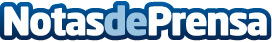 Saffron desarrolla GO, un nuevo concepto de estación de servicio para la energética turca IpragazSaffron ha desarrollado el posicionamiento estratégico, el nombre, el estilo visual y el diseño de las estaciones, incluyendo surtidores, uniformes y tienda respectiva. Con el lanzamiento de GO, Ipragaz da un gran paso adelante para convertirse en una empresa proveedora de energía y servicios.Datos de contacto:Pablo González-Finat91 555 20 15Nota de prensa publicada en: https://www.notasdeprensa.es/saffron-desarrolla-go-un-nuevo-concepto-de-estacion-de-servicio-para-la-energetica-turca-ipragaz Categorias: Marketing http://www.notasdeprensa.es